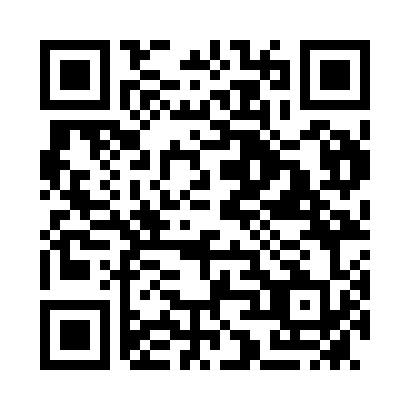 Prayer times for Eva Downs, AustraliaMon 1 Apr 2024 - Tue 30 Apr 2024High Latitude Method: NonePrayer Calculation Method: Muslim World LeagueAsar Calculation Method: ShafiPrayer times provided by https://www.salahtimes.comDateDayFajrSunriseDhuhrAsrMaghribIsha1Mon5:256:3712:343:576:327:402Tue5:256:3712:343:566:317:393Wed5:256:3712:343:566:307:384Thu5:256:3812:343:566:297:375Fri5:256:3812:333:556:287:376Sat5:266:3812:333:556:287:367Sun5:266:3812:333:546:277:358Mon5:266:3812:323:546:267:349Tue5:266:3912:323:546:257:3410Wed5:266:3912:323:536:257:3311Thu5:266:3912:323:536:247:3212Fri5:276:3912:313:526:237:3213Sat5:276:4012:313:526:227:3114Sun5:276:4012:313:526:227:3015Mon5:276:4012:313:516:217:3016Tue5:276:4012:303:516:207:2917Wed5:286:4012:303:506:207:2818Thu5:286:4112:303:506:197:2819Fri5:286:4112:303:506:187:2720Sat5:286:4112:293:496:187:2721Sun5:286:4112:293:496:177:2622Mon5:286:4212:293:486:167:2523Tue5:296:4212:293:486:167:2524Wed5:296:4212:293:486:157:2425Thu5:296:4312:293:476:147:2426Fri5:296:4312:283:476:147:2327Sat5:296:4312:283:466:137:2328Sun5:306:4312:283:466:137:2229Mon5:306:4412:283:466:127:2230Tue5:306:4412:283:456:117:21